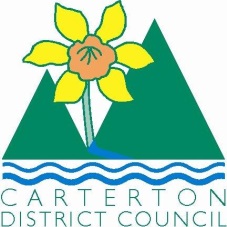 			IN THE MATTER	of the  and Supply of 				Alcohol Act 2012		AND		IN THE MATTER	of an application by Robyn Michelle Campbell for a Manager’s Certificate pursuant to s.217 of the Act.BEFORE THE CARTERTON DISTRICT LICENSING COMMITTEEDECISIONReports from Police and an Inspector appointed under the Act do not oppose the issue of a certificate.  Based on the information provided to us, and having regard to the matters set out in s.222, we grant the applicant a Manager’s Certificate.This condition is to be endorsed on the licence:Robyn Campbell may only work at the Carterton Rugby Club and at Special Licensed events in the Wairarapa for the next twelve months.  A copy of the certificate is attached to this decision.DATED   at Carterton this 11th day of May 2015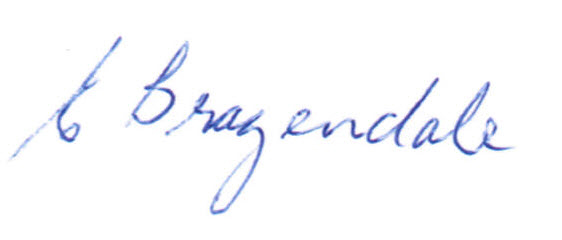 ________________________________Elaine BrazendaleChairpersonCarterton District Licensing Committee